الاحصاء الفلسطيني يصدر الرقم القياسي لأسعار المنتج في فلسطينلشهر تشرين ثاني، 11/2023انخفاض في أسعار المنتج1 خلال شهر تشرين ثاني 2023سجل الرقم القياسي العام لأسعار المنتج انخفاضاً مقداره 1.12% خلال شهر تشرين ثاني 2023 مقارنة مع شهر تشرين أول 2023أ، حيث بلغ الرقم القياسي العام 114.27 خلال شهر تشرين ثاني 2023 مقارنة ﺒ 115.57 خلال شهر تشرين أول 2023 (سنة الأساس 2019 = 100).الرقم القياسي لأسعار المنتج للسلع المستهلكة محلياً خلال شهر تشرين ثاني 2023سجل الرقم القياسي لأسعار المنتج للسلع المستهلكة محلياً من الإنتاج المحلي انخفاضاً مقداره 1.19%، حيث بلغ الرقم القياسي لأسعار المنتج للسلع المستهلكة محلياً 114.78 خلال شهر تشرين ثاني 2023 مقارنة ﺒ 116.16 خلال شهر تشرين أول 2023 (سنة الأساس 2019 = 100).الرقم القياسي لأسعار المنتج للسلع المصدرة خلال شهر تشرين ثاني 2023سجل الرقم القياسي لأسعار المنتج للسلع المصدرة من الإنتاج المحلي انخفاضاً مقداره 0.48%، حيث بلغ الرقم القياسي لأسعار المنتج للسلع المصدرة من الإنتاج المحلي 109.56 خلال شهر تشرين ثاني 2023 مقارنة بـ 110.09 خلال شهر تشرين أول 2023 (سنة الأساس 2019 = 100).حركة أسعار المنتج ضمن الأنشطة الرئيسية خلال شهر تشرين ثاني 2023سجلت أسعار منتجات صناعة التعدين واستغلال المحاجر انخفاضاً مقداره 8.14% خلال شهر تشرين ثاني 2023 مقارنة بشهر تشرين أول 2023، والتي تشكل أهميتها النسبية 1.41% من سلة المنتج.وسجلت أسعار السلع المنتجة من نشاط الزراعة والحراجة وصيد الأسماك انخفاضاً مقداره 4.45%، والتي تشكل أهميتها النسبية 29.94% من سلة المنتج، وذلك نتيجة لانخفاض أسعار السلع ضمن نشاط زراعة المحاصيل غير الدائمة بمقدار 8.70%، حيث بلغ متوسط سعر كل من؛ الزهرة 2.13 شيقل/كغم، والملفوف الأبيض 1.95 شيقل/كغم، وبندورة بيوت بلاستيكية 2.65 شيقل/كغم، والسبانخ 2.34 شيقل/كغم، والفلفل الأخضر الحار 1.79 شيقل/كغم، والفلفل الحلو 2.32 شيقل/كغم، والفاصولياء 3.34 شيقل/كغم، والبصل الأخضر مع ورق 6.35 شيقل/كغم، والبصل الجاف 2.63 شيقل/كغم، على الرغم من ارتفاع متوسط سعر كل من؛ خيار بيوت بلاستيكية 2.26 شيقل/كغم، وكوسا صغير الحجم 3.36 شيقل/كغم، وباذنجان عجمي 1.33 شيقل/كغم، واللوبياء 6.43 شيقل/كغم، والبطاطا 3.25 شيقل/كغم.وسجلت أسعار السلع ضمن نشاط زراعة المحاصيل الدائمة المعمرة انخفاضاً مقداره 4.43%، حيث بلغ متوسط سعر كل من؛ أفوكادو حبة خشنة 1.89 شيقل/كغم، والبوملي 1.97 شيقل/كغم، والجوافة 1.50 شيقل/كغم، والزيتون الأخضر للمخلل 6.73 شيقل/كغم، والزعتر الأخضر 10.32 شيقل/كغم.بينما سجلت أسعار السلع ضمن نشاط الإنتاج الحيواني ارتفاعاً نسبته 0.22%، حيث بلغ متوسط سعر البيض الطازج 18.53 شيقل/2كغم، ودجاج لاحم صوص عمر يوم 3.24 شيقل/صوص، على الرغم من انخفاض متوسط سعر ماعز بلدي حي 30.75 شيقل/كغم، وعجل بلدي حي 17.85 شيقل/كغم، وخاروف بلدي حي 29.46 شيقل/كغم.سجلت أسعار إمدادات الكهرباء والغاز والبخار وتكييف الهواء انخفاضاً مقداره 2.92% خلال شهر تشرين ثاني 2023 مقارنة بشهر تشرين أول 2023، والتي تشكل أهميتها النسبية 8.23% من سلة المنتج.وسجلت أسعار إمدادات المياه وأنشطة الصرف الصحي وإدارة النفايات ومعالجتها انخفاضاً طفيفاً مقداره 0.07%، والتي تشكل أهميتها النسبية 1.50% من سلة المنتج.بينما سجلت أسعار السلع المنتجة من أنشطة الصناعات التحويلية ارتفاعاً نسبته 1.32%، والتي تشكل أهميتها النسبية 58.92% من سلة المنتج، وذلك بسبب ارتفاع أسعار السلع المنتجة ضمن الأنشطة الآتية؛ صناعة منتجات مطاحن الحبوب بنسبة 35.94%، وصناعة الزيوت والدهون النباتية والحيوانية بنسبة 5.39%، وصناعة منتجات المعادن المشكلة عدا الماكنات والمعدات بنسبة 1.49%، وصنع أصناف من الخرسانة والاسمنت والجبص بنسبة 0.40%، وصناعة منتجات المخابز بنسبة 0.30%، على الرغم من انخفاض أسعار صناعة الملابس بمقدار 0.50%.تنويه لمستخدمي البيانات:عملية جمع البيانات الخاصة بالسلع الزراعية والتي تجمع في نفس شهر الاسناد كانت مكتملة للضفة الغربية، فيما تم تقدير بيانات قطاع غزة.عملية جمع البيانات الخاصة بالسلع الصناعية لعينة الضفة الغربية من المنشآت الصناعية كانت مكتملة عن شهر تشرين ثاني 2023، أما في قطاع غزة فقد تم تقدير بيانات كافة المنشآت الصناعية نظراً لما شهده القطاع في السابع من تشرين الأول خلال العام 2023 من تصعيد اسرائيلي متسارع بحق كافة نواحي المجتمع.تم اتباع التوصيات الدولية في تقدير البيانات المفقودة والمشار لها في دليل الأسعار، وتعد طريقة (Group Relative Method) من أفضل الطرق لمعالجة البيانات المفقودة، وهي عملية تقدير الأسعار المفقودة على أساس التغير في أسعار باقي المصادر بالنسبة لنفس الصنف.  وأما في حالة إغلاق مصدر بأكمله بصفة مؤقتة فيتم تقدير جميع أسعار ذلك المصدر على أساس التغير في أسعار المصادر التي تشترك في نفس الأصناف التي تجمع من هذا المصدر.كما تم استخدام التقدير على مستوى التجميع الأعلى (Next Level Up in Aggregation) في حال اختفاء رقم قياسي لمجموعة فرعية كاملة أو مجموعة أعلى وصولاً الى المجموعات الرئيسية المكونة للرقم القياسي.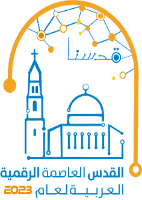 